Name of Journal: World Journal of Clinical CasesManuscript NO: 64801Manuscript Type: CASE REPORTPediatric temporal fistula: Report of three casesGu MZ et al. Pediatric temporal fistulaMei-Zhen Gu, Hong-Ming Xu, Fang Chen, Wei-Wei Xia, Xiao-Yan LiMei-Zhen Gu, Hong-Ming Xu, Fang Chen, Xiao-Yan Li, Department of Otorhinolaryngology-Head and Neck Surgery, Shanghai Children's Hospital, Shanghai Jiaotong University, Shanghai 200062, ChinaWei-Wei Xia, Department of Radiology, Shanghai Children's Hospital, Shanghai Jiaotong University, Shanghai 200062, ChinaAuthor contributions: Gu MZ, Xu HM, and Li XY designed the study, collected the data, and wrote the manuscript; Xia WW and Chen F wrote and approved the manuscript. Supported by the Cross Research Fund of Biomedical Engineering of Shanghai Jiaotong University in 2017, No. YG2017MS36.Corresponding author: Xiao-Yan Li, MD, PhD, Dean, Full Professor, Department of Otorhinolaryngology-Head and Neck Surgery, Shanghai Children's Hospital, Shanghai Jiaotong University, No. 355 Luding Road, Shanghai 200062, China. lixiaoyanent@sina.comReceived: February 24, 2021Revised: June 20, 2021Accepted: July 30, 2021Published online: September 16, 2021AbstractBACKGROUNDPediatric temporal fistulae are rarely reported in the literature. Dissemination of these cases can help inform future diagnosis and effective treatment. CASE SUMMARYThree pediatric patients came to the clinic due to repeated infections of the skin and soft tissue of the temporal area. One patient presented with a temporal fistula that penetrated the temporal bone and reached the dura mater. Another patient presented with a temporal fistula that penetrated into the temporal muscle fascia. The third patient presented with a fistula that penetrated the lateral wall of the orbit and entered the orbit. All patients underwent surgical fistula resection informed by preoperative computed tomography (CT) evaluation. Histopathological evaluation was also performed. All three patients were surgically treated successfully. Histopathological evaluations confirmed the fistula diagnoses in all three cases. CONCLUSIONFor patients who have temporal fistulae with repeated infections, surgical treatment should be performed as soon as possible to prevent serious complications. CT can be very useful for preoperative evaluation. B-mode ultrasound examination and evaluation also have a certain auxiliary role.Key Words: Temporal fistula; Surgical treatment; Pediatric; Surgery; Infection; Congenital; Case report©The Author(s) 2021. Published by Baishideng Publishing Group Inc. All rights reserved. Citation: Gu MZ, Xu HM, Chen F, Xia WW, Li XY. Pediatric temporal fistula: Report of three cases. World J Clin Cases 2021; 9(26): 7811-7817URL: https://www.wjgnet.com/2307-8960/full/v9/i26/7811.htm  DOI: https://dx.doi.org/10.12998/wjcc.v9.i26.7811Core Tip: For patients who have temporal fistulae with repeated infections, surgical treatment should be performed as soon as possible to prevent serious complications. Computed tomography can be very useful for preoperative evaluation. INTRODUCTIONCommon fistula lesions occurring in the pediatric maxillofacial region include congenital preauricular fistulae, first branchial cleft fistulae, and nasal fistulae. To date, few reports of pediatric temporal fistulae exist in the literature. In the early embryonic stage, the epidermis of the head and the dura mater merge, separating when the skull bone is formed. Adhesion, if any, can result in epidermis residue in the deep tissues, forming a cyst. If the invaginated epidermis is not completely embedded but connected to the scalp, a congenital fistula can form[1,2]. This article details three pediatric cases of temporal fistulae, discussing their diagnosis and treatment along with a review of the existing literature. From July 2017 to September 2019, three pediatric patients with temporal fistulae were admitted and treated at the Department of Otorhinolaryngology-Head and Neck Surgery of Shanghai Children's Hospital. We retrospectively analyzed the clinical data of the three patients, including sex, age, medical history, location, lesion size, computed tomography (CT) examination, and surgical and pathological examinations. CASE PRESENTATIONChief complaintsCase 1: A 4-year and 10-mo-old girl presented with a pinpoint-like lesion in her left temporal region since birth. Case 2: A 1-year and 7-mo-old boy presented with a right temporal fistula that was noticed by his family member for 4 mo. Case 3: A 10-year-old girl presented with right temporal fistula that was originally observed after birth.History of present illnessCase 1: A 4-year and 10-mo-old girl presented with a pinpoint-like lesion in her left temporal region since birth. The lesion did not bother the patient in general. However, 1 year ago, the patient began to experience left temporal swelling and pain after catching a common cold. The symptoms improved after anti-inflammatory treatment at that time. Six months later, the patient experienced congestion, swelling, and pain in the left temporal soft tissue after a subsequent cold.Case 2: A 1-year and 7-mo-old boy presented with a right temporal fistula that was noticed by his family member 4 mo ago. Three months after the initial detection, the skin around the fistula appeared red and swollen (approximately 1 cm in diameter) with mild tenderness but without any discharge. At that time, B-mode ultrasonography revealed a mixed echo area in the superficial soft tissue in the right temporal region (approximately 12.1 mm × 11.1 mm × 4.7 mm), with a border and no capsule. The fistula was incised and drained. Bean dregs-like tissue was also drained. His symptoms subsided after anti-inflammatory treatment, dressing changes, and symptomatic management. Follow-up B-mode ultrasonography showed no obvious abnormal echo under the skin of the right facial incision.Case 3: A 10-year-old girl presented with right temporal fistula that was originally observed after birth. No redness, swelling, or pain were noted in the surrounding skin. Occasionally, white rice-like secretions from the fistula were observed. Due to the child’s young age, her family did not have the issue further examined. One year ago, the patient experienced an infection in the region above the right canthus. The surrounding skin became red and swollen, approximately 1.0 cm × 0.5 cm in size, with slight pain. Eye movement and vision were not affected. The abscess subsided when spontaneous ulceration occurred. A purulent discharge was seen after ulceration. The patient was diagnosed with chalazion at a local hospital, but no surgical intervention was pursued. Since the onset of the lesion, the child experienced infections on the right canthus twice every month and underwent abscess incision and drainage twice at a local hospital.History of past illnessThe patients had no other previous medical history.Personal and family historyThe patients had no relevant family medical history.Physical examinationCase 1: Physical examination revealed a fistula near the upper edge of the left helix in the temporal region. The skin around the fistula was red and swollen, with obvious fluctuations. The redness and swelling subsided after incision and drainage of the abscess and anti-inflammatory treatment. Four months after the drainage, the abscess reformed, improving after a second round of drainage, anti-inflammatory treatment, and a dressing change. After that episode, inflammation of left temporal region (redness and swelling) recurred very often, improving after anti-inflammatory treatment was given. Upon physical examination, a fistula was once again observed in the left temporal region, with old scarring nearby. No local swelling or tenderness was noted (Figure 1). Case 2: Physical examination showed a fistula in the right temporal region, from which no purulent secretion was seen. No redness, swelling, or pain in the surrounding skin was noted. A 1-cm-long scar was visible approximately 0.5 cm behind the fistula. Case 3: Physical examination showed a fistula in the right temporal region, from which no purulent secretion was seen. No redness, swelling, or pain in the surrounding skin was noted. A granulation tissue nodule (approximately 0.5 cm × 0.5 cm) was visible in the area above the right canthus. Imaging examinationsCase 1: Temporal contrast-enhanced CT showed an irregular, slightly low-density mass (approximately 15.28 mm × 5.64 mm × 14.16 mm) in the subcutaneous layer of the left frontotemporal junction region, which was considered to be mostly infectious. The density of the mass was uneven, and the edge of the lesion was enhanced with contrast. The lesion was mainly located in the subcutaneous layer and the edge was not well rounded or smooth. The bone around the fistula was smooth and intact with sclerosis. The local tubular fistula extended to the deep left temporal bone and seemed to penetrate the inner plate of the skull (Figure 2). Preoperative B-mode ultrasound suggested subcutaneous hypoechoic structures in the left temporal lobe, with a range of about 13.8 mm × 8.2 mm × 3.4 mm. A duct structure with a diameter of about 1.8 mm was seen inside this area. Color Doppler flow imaging detected no obvious blood flow signal in this area. B-ultrasonography showed a hypoechoic structure with fistula subcutaneously in the left temporal lobe.Case 2: Temporal CT showed that the subcutaneous lesions in the right temporal region were considered to be mostly infectious (Figure 3).Case 3: CT showed the local subcutaneous soft tissue swelling in the right frontal area and possible sinus tract formation (Figure 4).FINAL DIAGNOSISBased on the results of pathology, microscopy, and CT, the diagnoses were all temporal fistula.TREATMENTCase 1: A fusiform incision was made along the fistula in front of the ear. The fistula was separated on the superficial temporal fascia until reaching the temporal bone. An absorption notch in the temporal bone around the fistula was noted. The skin sinus formed a cord into the temporal bone. An electric bone drill was used to remove the temporal bone above the fistula. The internal sinus tract of bone was approximately 1.5 cm in length, with partial elevation, containing bean dregs-like tissue and hair. The fistula was deeply adhered to the dura mater. The fistula was completely removed. After washing the surgical wound cavity, gelatin sponges were packed in the cavity and a drainage strip was placed. Anti-inflammatory and symptomatic treatments were provided following the surgery. Case 2: A fusiform incision was made along the fistula to separate the skin and subcutaneous tissue. The fistula was separated until reaching the superficial temporal fascia. The fistula tissue was removed. After washing the surgical wound cavity, a drainage strip was placed. Anti-inflammatory and symptomatic treatments were provided following surgery. Case 3: A 2-cm oblique incision was made along the fistula on the right temple to separate the skin and the fistula. The temporal fistula was approximately 3 cm long and extended to the orbital marginal temporal bone surface, which communicated with the intraorbital tissue through the zygomatic foramen. Then, an incision around the granulation tissue of the right upper eyelid was made to completely remove the granulated tissue. Removing the tissue allowed visualization of the fistula in the right upper eyelid traveling to the inside orbit along the lateral superior wall of the orbit. The fistula was completely removed. The surgical field was washed, and proper hemostasis was performed. OUTCOME AND FOLLOW-UPCase 1: At the outpatient revisit 1 mo after the operation, the wound healed well. After telephone follow-up, there was no recurrence. The patient recovered very well.Case 2: The patient recovered very well. Postoperative pathology confirmed the fistula diagnosis. Microscopy showed skin tissue, fibrous tissue degeneration in the dermis, and small focal lymphocytic infiltration with granulomatous inflammation. At the outpatient revisit 1 mo after the operation, the wound healed well. After telephone follow-up, there was no recurrence.Case 3: The patient recovered very well. Pathology confirmed the diagnoses of fistula and inflammatory lesions and showed a lumen structure composed of skin tissue lined with squamous epithelium with keratosis. The structure was also infiltrated with subepithelial inflammatory cells. At the outpatient revisit 1 mo after the operation, the wound healed well. After telephone follow-up, there was no recurrence.DISCUSSIONDuring the embryonic period, congenital remnants of the ectoderm component on the surface of the cranial suture can remain in the developing orbital fissure or frontotemporal suture and continue to grow, forming a dermoid cyst around the orbit or the temple. If the invaginated epidermis is not completely embedded and connected to the skin surface, a congenital fistula can form. Most periorbital dermatoid cysts and epidermoid cysts are located deeply below the periosteum and closely attached to the frontozygomatic suture and frontoethmoidal suture. Most are round and slightly compress the surrounding bone.Bartlett et al[3] retrospectively analyzed the data of 84 children with orbital or facial dermoid cysts and divided them into three groups according to anatomical location: Eyebrow or frontotemporal group, orbital group, and nasal ethmoid group. Fifty-four patients whose frontotemporal dermoid cysts grew slowly, with clear borders, were asymptomatic, and the cysts had no deep expansion. Routine direct resection can be performed without extensive preoperative examination. However, fistula cases were reported in the study. Bonavolontà et al[4] reported only two cases of skin fistula in their study that included 145 patients. Similar cases have been reported by Hong[5], Scolozzi et al[6], Yang et al[7], and Yan et al[8]. In contrast, unlike dermoid cysts and fistulas in the frontotemporal area, nasal dermoid cysts usually appear as sinus tracts. Bartlett et al[3] reported nine cases of nasal dermoid cysts in children, of which seven presented with sinus tract cysts. In four of those seven children, the sinus tracts invaded the intracranial area. Pensler et al[9] reported 32 cases of nasal dermoid cysts; 14 patients presented with sinus tract cysts, and of those, six patients exhibited sinus tracts that invaded the intracranial area. Posnick et al[10] reported 14 cases of nasal dermoid cysts. Intracranial expansion was noted in five patients on preoperative imaging and confirmed by surgical exploration. A dermoid cyst or fistula that penetrates the temporal bone to the skull may be the source of recurrent infection. If the infection is not treated in a timely manner, a series of serious complications may occur, including temporal osteomyelitis, meningitis, intracranial abscess, etc.[6]. In the three cases reported in this article, all patients came to the clinic due to repeated infections of the skin and soft tissue of the temporal area, and postoperative pathology indicated fistula. One patient presented with a temporal fistula that penetrated the temporal bone and reached the dura mater. Another patient presented with a temporal fistula that penetrated to the temporal muscle fascia. The third patient presented with a fistula that penetrated the lateral wall of the orbit and entered the orbit. Due to the rarity of these lesions in clinical practice, misdiagnosis and missed diagnosis are very common. However, with full understanding of the lesion, diagnosis may be improved. Patients with a history of repeated infections of the temporal skin and soft tissue may be good candidates for physical examination for fistulae in the local skin and watery or bean dregs-like discharge. CT additionally can reveal lesion involvement in the temporal bones and orbital bones and determine the range of a fistula. B-mode ultrasound examination indicated the presence of a local fistula. Therefore, preoperative CT is important for the assessment of unusual fistulas or ill-defined dermoid cysts. B-mode ultrasound examination and evaluation have a certain auxiliary role.CONCLUSIONDuring surgery, a fusiform incision around the fistula can successfully separate the skin and fistula tissue along the fistula to its root. In the case of a bone fistula, an electric drill is recommended for removal of the bone above the fistula and for complete removal of the fistula lesion. After washing the surgical field, a drainage strip should be placed. Anti-inflammatory treatment and dressing changes should follow surgery. Generally, the prognosis of this surgical method is good. Residual epithelial sinus can cause recurrence. Therefore, patients with fistulas who have recurrent episodes of temporal infections should be treated as soon as possible to prevent serious complications. CT can be very important for the preoperative evaluation of pediatric temporal fistulae. B-mode ultrasound examination and evaluation also have a certain auxiliary role.REFERENCES1 Jaiswal AK, Mahapatra AK. Giant intradiploic epidermoid cysts of the skull. A report of eight cases. Br J Neurosurg 2000; 14: 225-228 [PMID: 10912199 DOI: 10.1080/026886900408405]2 Wei L, Wang R, Wang S, Jing J, Gao J, Zhang X. Diagnosis and treatment of diploic epidermoid cysts [J]. Zhongguo Weichuang Shenjingwaike Zazhi 2006; 11: 418-4203 Bartlett SP, Lin KY, Grossman R, Katowitz J. The surgical management of orbitofacial dermoids in the pediatric patient. Plast Reconstr Surg 1993; 91: 1208-1215 [PMID: 8497520 DOI: 10.1097/00006534-199306000-00005]4 Bonavolontà G, Tranfa F, de Conciliis C, Strianese D. Dermoid cysts: 16-year survey. Ophthalmic Plast Reconstr Surg 1995; 11: 187-192 [PMID: 8541260 DOI: 10.1097/00002341-199509000-00005]5 Hong SW. Deep frontotemporal dermoid cyst presenting as a discharging sinus: a case report and review of literature. Br J Plast Surg 1998; 51: 255-257 [PMID: 9664887 DOI: 10.1054/bjps.1997.0236]6 Scolozzi P, Lombardi T, Jaques B. Congenital intracranial frontotemporal dermoid cyst presenting as a cutaneous fistula. Head Neck 2005; 27: 429-432 [PMID: 15712300 DOI: 10.1002/hed.20174]7 Yang Y, Wu Y, Wang G, Zhang Y, Chen Y, Wu Y, Liang Y, Wu D, Li H. Clinical diagnosis and treatment of intracranial frontotemporal dermoid cyst with cutaneous sinus tract: Report of 2 cases. Kouqianghemian Waike Zaizhi 2008; 6: 303-3058 Yan C, Low DW. A Rare Presentation of a Dermoid Cyst with Draining Sinus in a Child: Case Report and Literature Review. Pediatr Dermatol 2016; 33: e244-e248 [PMID: 27296844 DOI: 10.1111/pde.12889]9 Pensler JM, Bauer BS, Naidich TP. Craniofacial dermoids. Plast Reconstr Surg 1988; 82: 953-958 [PMID: 3200958 DOI: 10.1097/00006534-198812000-00003]10 Posnick JC, Bortoluzzi P, Armstrong DC, Drake JM. Intracranial nasal dermoid sinus cysts: computed tomographic scan findings and surgical results. Plast Reconstr Surg 1994; 93: 745-754; discussion 755-6 [PMID: 8134433 DOI: 10.1097/00006534-199404000-00014]FootnotesInformed consent statement: Informed written consent was obtained from the patients for publication of this report and any accompanying images.Conflict-of-interest statement: All authors declare no conflict of interest for this manuscript.CARE Checklist (2016) statement: The authors have read the CARE Checklist (2016), and the manuscript was prepared according to the CARE Checklist (2016).Open-Access: This article is an open-access article that was selected by an in-house editor and fully peer-reviewed by external reviewers. It is distributed in accordance with the Creative Commons Attribution NonCommercial (CC BY-NC 4.0) license, which permits others to distribute, remix, adapt, build upon this work non-commercially, and license their derivative works on different terms, provided the original work is properly cited and the use is non-commercial. See: http://creativecommons.org/Licenses/by-nc/4.0/Manuscript source: Unsolicited manuscriptPeer-review started: February 24, 2021First decision: June 15, 2021Article in press: July 30, 2021Specialty type: OtorhinolaryngologyCountry/Territory of origin: ChinaPeer-review report’s scientific quality classificationGrade A (Excellent): 0Grade B (Very good): 0Grade C (Good): CGrade D (Fair): 0Grade E (Poor): 0P-Reviewer: Gokce E S-Editor: Wu YXJ L-Editor: Wang TQ P-Editor: Li JHFigure Legends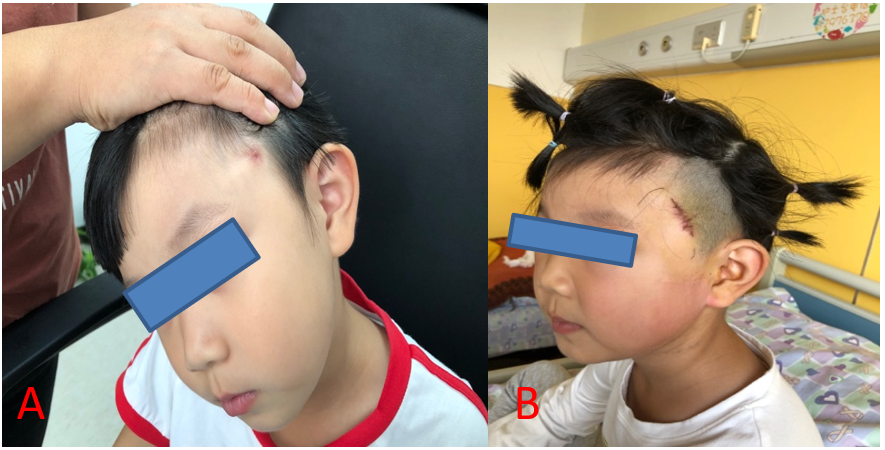 Figure 1 Physical examination. A: Preoperative left temporal fistula; B: Postoperative wound.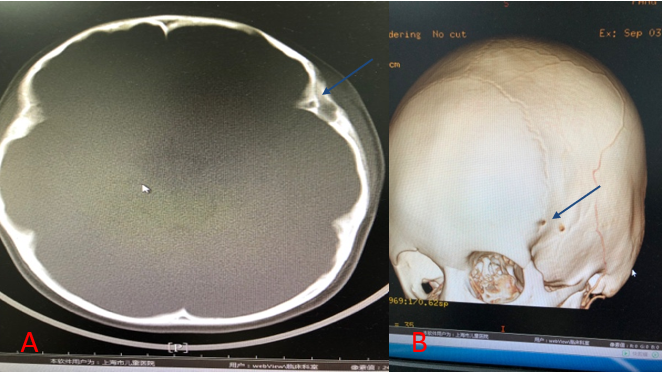 Figure 2 Computed tomography and three-dimensional imaging of the left frontotemporal. A: Computed tomography (CT) images. At the left frontotemporal junction, an irregular low-density mass with a size of about 15.28 mm × 5.64 mm × 14.16 mm was observed subcutaneously, and the density was uneven. The CT value was about 32 HU. After enhancement, the edge of the lesion was enhanced, and the CT value was about 61 HU in the arterial phase and 86 HU in the venous phase. The local tubular foci extended to the deep left frontal temporal bone, which seemed to penetrate the inner plate of the skull. Osteosclerosis was visible in the marginal bone. The boundary between the lesion and adjacent muscles was not clear, and local skin become thick with abnormal enhancement changes; B: Three-dimensional imaging. Blue arrows indicate the fistula.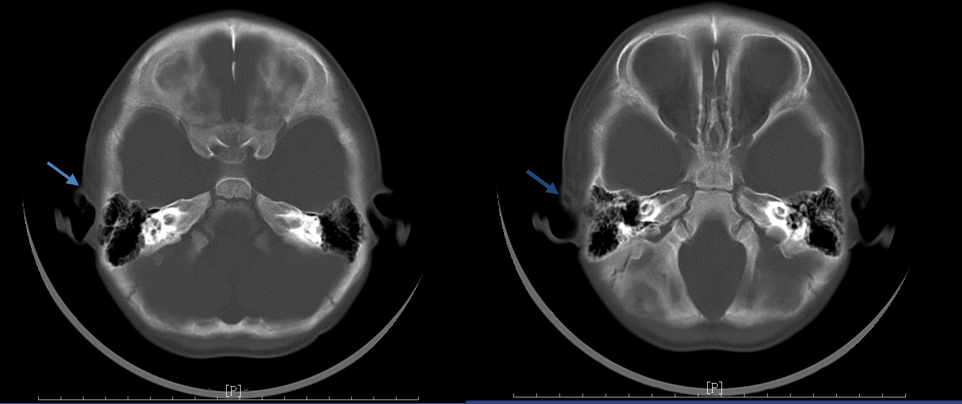 Figure 3 Computed tomography images. A low-density nodular shadow with a size of 2.2 mm × 7.6 mm × 9.1 mm was observed subcutaneously in the right temporal region. CT value was about 1-17 HU, which was uneven after enhancement. It was about 44-46 HU in the arterial phase and 37-70 HU in the venous phase. Blue arrows indicate the fistula.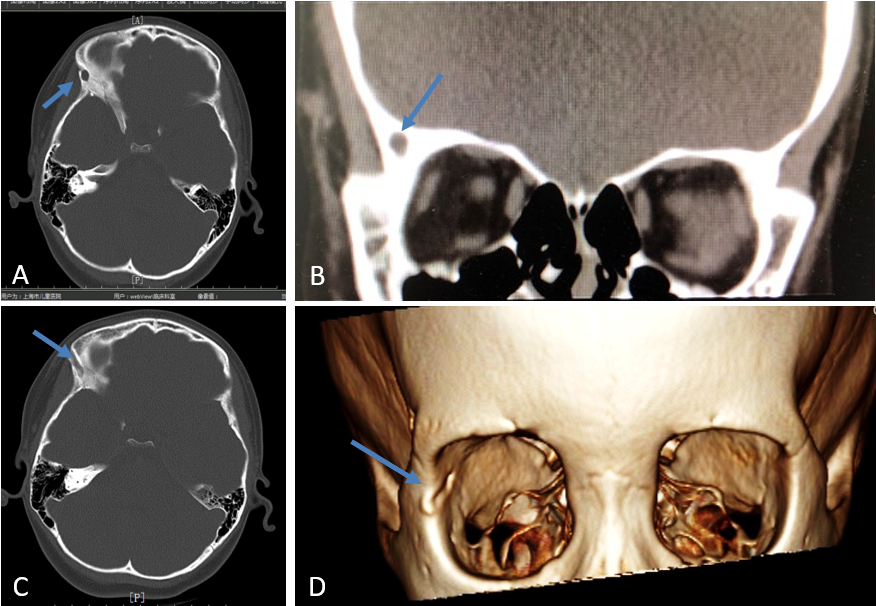 Figure 4 Computed tomography and three-dimensional imaging of the frontotemporal region. Local subcutaneous soft tissue swelling in the right temporal region was noted. Computed tomography value was about 31 HU. The shape, size, and position of the ventricle system were normal, and no obvious bone destruction or other abnormal changes were observed in the remaining skull. A-C: Computed tomography images; D: Three-dimensional imaging. Blue arrows indicate the fistula.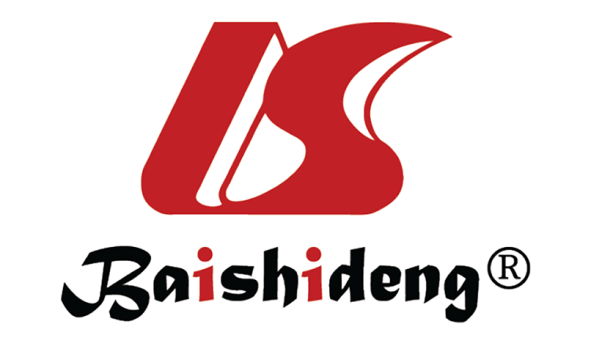 Published by Baishideng Publishing Group Inc7041 Koll Center Parkway, Suite 160, Pleasanton, CA 94566, USATelephone: +1-925-3991568E-mail: bpgoffice@wjgnet.comHelp Desk: https://www.f6publishing.com/helpdeskhttps://www.wjgnet.com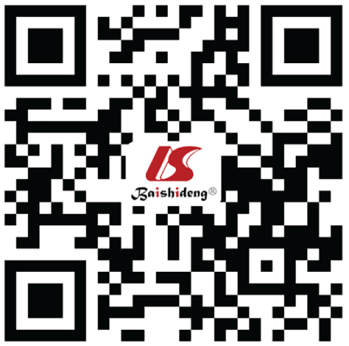 © 2021 Baishideng Publishing Group Inc. All rights reserved.